KANTON SARAJEVOMINISTARSTVO ZA NAUKU, VISOKO OBRAZOVANJE I MLADE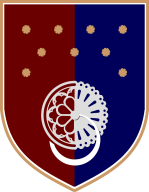                                                      PRIJAVNI OBRAZACSUFINANSIRANJE UDRUŽENJA, NEPROFITNIH ORGANIZACIJA I STUDENTSKIH ORGANIZACIJA ZA PROJEKTE ZA MLADE IZ BUDŽETA KANTONA SARAJEVO ZA 2024. GODINU U Sarajevu, .................... 2024. godine                                                                                               											OVLAŠTENA OSOBA                                                                                     M.P.                                                 				                        							             _______________________OPĆI PODACI O UDRUŽENJU/ORGANIZACIJI OPĆI PODACI O UDRUŽENJU/ORGANIZACIJI Naziv udruženja/organizacije:Adresa udruženja/organizacije:Osoba ovlaštena za zastupanje udruženja/organizacije:Kontakt telefon udruženja/organizacije:E-mail adresa udruženja/organizacije:ID broj udruženja/organizacije:Naznačiti kod kojeg organa uprave je udruženje/organizacija registrovano/a:Naziv i adresa banke u kojoj je otvoren račun udruženja/organizacije:Broj bankovnog računa udruženja/organizacije:Organiziranost i broj članova udruženja/organizacije:Naziv projekta:Ukupan budžet projekta:Tražena sredstva od Ministarstva:Period realizacije projekta:Napomena: